МОУ «Средняя школа № 13»Конспект урока по геометрии.Тема урока: Луч и угол.Класс: 7 классПрограммно-методическое обеспечение:УМК: геометрия 7 – 9 класс Л.С. Атанасян, В.Ф. Бутузов, С.Б.Кадомцев и др.Тип урока: Урок изучения нового материала.Цели урока:повторить, что такое луч, начало луча, угол, его стороны и вершины;ввести понятие внутренней и внешней областей неразвернутого угла;ознакомить учащихся с различными обозначениями луча и угла.Ход урокаНачало урока. Организационный момент. Учитель:  Добрый день, ребята! Начнем наш урок с Проверки домашнего задания, а именно с Теоретического опроса по вопросам 1-3 на стр. 25 учебника;ІІ.Повторение. Учитель: Продолжим повторение. Напишем математический диктант. Вопросы написаны на слайде. В тетрадях записываем только ответы. III. Изучение нового материала.А теперь я зачитаю вам два четверостишья. Вам нужно внимательно их послушать и определить тему нашего урока.Вдруг на небе из-за серых тёмных тучПоказался долгожданный солнца ЛУЧ,У которого, открою вам секрет,Есть начало, а конца, ребята, нет.У человека два плеча,А в сутках день да ночка.УГЛОМ назвали два луча –С началом в общей точке.Учитель: Как вы думаете, о каких геометрических фигурах сегодня мы будем разговаривать?Тема нашего урока «луч и угол».Учитель: Ребята, в своих тетрадках начертите прямуюа и отметьте на ней точку О. Эта точка разделяет прямую на две части, каждая из которых называется лучом, исходящим из точки О.  Точка О называется началом каждого из лучей.Учитель: Обратите внимание на то, что луч обозначают малой латинской буквой, либо двумя большими латинскими буквами первая буква обозначает начало луча, а вторая-  какую-нибудь точку на луче.Устная работа с классом: Назовите лучи изображенные на доске.                                        В                     A             DF                                    G                                           CНазовите 
1) лучи с началом в точке F;(FB; FA; FC)
2) луч с началом в точке А и содержащий точку F;FB
3) совпадающие лучи.Лучи совпадают, если они лежат на одной прямой и имеют общее начало и ни один из них не является продолжением другого луча. На доске рисую угол.Учитель: Посмотрите на рисунок и скажите, как называется эта фигура?Запишем в тетрадках определение угла.Угол- это геометрическая фигура, которая состоит из точки и двух лучей, исходящих из этой точки.Лучи называются сторонами угла, а их общее начало – вершиной угла.Посмотрим на рис. 13 на странице 9.  И перечертим его к семе в тетрадь. На рисунке изображен угол с вершиной О и сторонами hи k. На сторонах отмечены точки А и В.Этот угол обозначают так: <hk,или < АОВ, или <О.На рисунке 14. Мы видим развернутый угол. Угол называется развернутым, если обе его стороны лежат на одной прямой. Каждая сторона развернутого угла является продолжением другой стороны.  Перечертите этот рисунок себе в тетрадь и подпишите, что это развернутый угол. Как вы думаете на сколько частей угол разделяет плоскость?Любой угол разделяет плоскость на две части. Если угол не развернутый, то одна из частей называется внутренней областью угла, а другая внешней областью этого угла.Если угол развернутый, то любую из двух частей, на которые он разделяет плоскость, можно считать внутренней областью угла. Перечертите рис.15 а себе в тетрадь и подпишите внутреннюю и внешнюю область этого угла.Устная работа с классом: По рисунку 15 бназовите точки, принадлежащие:                                           а) внешней области угла;б) внутренней области угла;в) сторонам угла.Теперь посмотрим на рис. 16. Видим, что луч ОС делит угол АОВ на два угла. АОС и СОВ. Если угол АОВ развернутый, то любой луч ОС, не совпадающий с лучами ОА и ОВ, делит этот угол на два угла: АОС и СОВ.Закрепление изученного материала.Учащимся предлагается решить задачи учебника № 8, 9, 10, 12. Задача 8.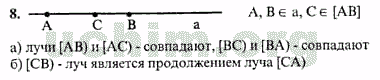 Задача 9.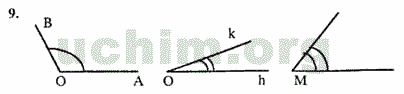 Задача 10.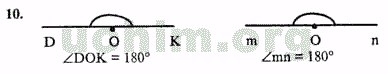 Задача 12.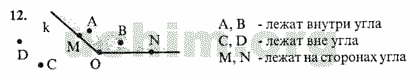 Если осталось время: Задача 1 Дан неразвернутый угол АВС. Проведите лучи с началом в точке В так, чтобы образовалось шесть углов, один из которых был бы развернутым.VІ.  Итог урока.Итак, скажите мне пожалуйста, с какими геометрическими фигурами мы сегодня познакомились?Что такое луч?Какие углы бывают? На сколько частей угол делит плоскость?VІІ.  Домашнее задание:Параграф 2, вопросы 4-6 на странице 25 ;№ 11, 13, 14учебника.